

Naam kind:					Aantal gelopen ronden: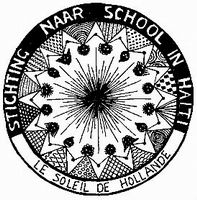 Sponsorloop 27 april 2012
Stichting
 Naar School in HaïtiNaam sponsorAdresBedrag per ronde Eenmalig bedragTe betalen per sponsor€€€€€€€€€€€€€€€€€€€€€€€€€€€€€€€€€€€€€€€€€€€€€€€€€€€€€€€€€€€€€€€€€€€€€€€€€€€€€€€€€€€€Totaal bedrag€